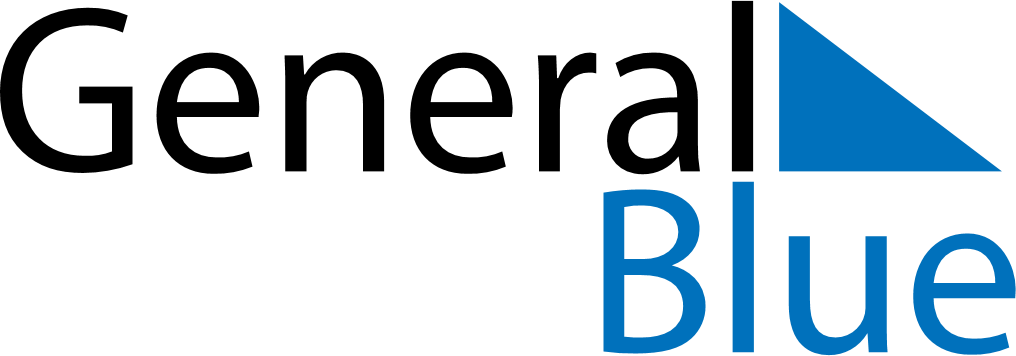 February 2024February 2024February 2024February 2024February 2024February 2024Juuka, North Karelia, FinlandJuuka, North Karelia, FinlandJuuka, North Karelia, FinlandJuuka, North Karelia, FinlandJuuka, North Karelia, FinlandJuuka, North Karelia, FinlandSunday Monday Tuesday Wednesday Thursday Friday Saturday 1 2 3 Sunrise: 8:39 AM Sunset: 3:53 PM Daylight: 7 hours and 14 minutes. Sunrise: 8:36 AM Sunset: 3:56 PM Daylight: 7 hours and 20 minutes. Sunrise: 8:33 AM Sunset: 3:59 PM Daylight: 7 hours and 26 minutes. 4 5 6 7 8 9 10 Sunrise: 8:30 AM Sunset: 4:02 PM Daylight: 7 hours and 32 minutes. Sunrise: 8:27 AM Sunset: 4:06 PM Daylight: 7 hours and 38 minutes. Sunrise: 8:24 AM Sunset: 4:09 PM Daylight: 7 hours and 44 minutes. Sunrise: 8:21 AM Sunset: 4:12 PM Daylight: 7 hours and 50 minutes. Sunrise: 8:18 AM Sunset: 4:15 PM Daylight: 7 hours and 56 minutes. Sunrise: 8:15 AM Sunset: 4:18 PM Daylight: 8 hours and 3 minutes. Sunrise: 8:12 AM Sunset: 4:21 PM Daylight: 8 hours and 9 minutes. 11 12 13 14 15 16 17 Sunrise: 8:09 AM Sunset: 4:24 PM Daylight: 8 hours and 15 minutes. Sunrise: 8:06 AM Sunset: 4:28 PM Daylight: 8 hours and 21 minutes. Sunrise: 8:03 AM Sunset: 4:31 PM Daylight: 8 hours and 27 minutes. Sunrise: 8:00 AM Sunset: 4:34 PM Daylight: 8 hours and 34 minutes. Sunrise: 7:56 AM Sunset: 4:37 PM Daylight: 8 hours and 40 minutes. Sunrise: 7:53 AM Sunset: 4:40 PM Daylight: 8 hours and 46 minutes. Sunrise: 7:50 AM Sunset: 4:43 PM Daylight: 8 hours and 52 minutes. 18 19 20 21 22 23 24 Sunrise: 7:47 AM Sunset: 4:46 PM Daylight: 8 hours and 59 minutes. Sunrise: 7:44 AM Sunset: 4:49 PM Daylight: 9 hours and 5 minutes. Sunrise: 7:40 AM Sunset: 4:52 PM Daylight: 9 hours and 11 minutes. Sunrise: 7:37 AM Sunset: 4:55 PM Daylight: 9 hours and 18 minutes. Sunrise: 7:34 AM Sunset: 4:58 PM Daylight: 9 hours and 24 minutes. Sunrise: 7:31 AM Sunset: 5:01 PM Daylight: 9 hours and 30 minutes. Sunrise: 7:27 AM Sunset: 5:04 PM Daylight: 9 hours and 36 minutes. 25 26 27 28 29 Sunrise: 7:24 AM Sunset: 5:07 PM Daylight: 9 hours and 43 minutes. Sunrise: 7:21 AM Sunset: 5:10 PM Daylight: 9 hours and 49 minutes. Sunrise: 7:17 AM Sunset: 5:13 PM Daylight: 9 hours and 55 minutes. Sunrise: 7:14 AM Sunset: 5:16 PM Daylight: 10 hours and 2 minutes. Sunrise: 7:11 AM Sunset: 5:19 PM Daylight: 10 hours and 8 minutes. 